   IX Jornada Catarinense de Plantas Medicinais  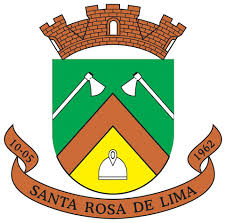 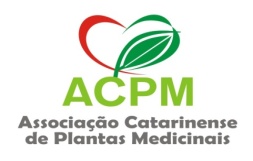 “Plantas Medicinais e Fitoterapia: Biodiversidade e Agroecologia como Fatores de Qualidade Vida” - 15, 16 e 17 de ABRIL de 2020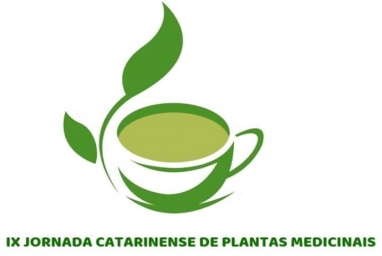 Local: Município de Santa Rosa de Lima/SC – Centro ComunitárioI - Normativa de submissão de trabalhos - Modalidade Pôsteres.Cada participante poderá submeter apenas uma apresentação na categoria, pôster.Cada proponente pode aparecer como co-autor em até outros 03 trabalhos, e cada resumo pode ter até três autores.Todas as propostas deverão incluir um resumo com no máximo 300 palavras e 03 palavras chave (contendo Introdução, Métodos, Resultados e Conclusões).As contribuições poderão ser em português, espanhol ou inglês, assim como em línguas indígenas (neste caso, a proposta deverá estar acompanhada de tradução em português ou inglês).Todas as propostas deverão ser submetidas ao Comitê Cientifico do evento pelo email: jcpm@santarosadelima.sc.gov.br.Para efetivar a submissão do trabalho, é necessário que o autor/apresentador esteja inscrito na IX Jornada Catarinense de Plantas Medicinais. As inscrições deverão ser realizadas pelo email: jcpm@santarosadelima.sc.gov.br. Com o preenchimento dos seguintes dados: Nome completo; Número de CPF e Titulo do trabalho. Somente com essas informações poderão ser emitidos os certificados. Valores de inscrição: R$80,00 para profissionais; R$40,00 para estudantes e grupos sociais organizados (em 10 inscrições) - agricultores familiares; Agentes das pastorais e de movimentos sociais urbanos e rurais. As inscrições deverão ser realizadas como depósito identificado na Conta Corrente do evento: Banco: 133, Agência: 2011, Conta: 6580-3.Em casos de dúvidas ou informações pelo e-mail acima ou WhatsApp (48) 999559169 (ACPM). Os Resumos serão recebidos até a data de 15 de março de 2020.II - Normas para Apresentação dos PôsteresO pôster deverá ser auto-explicativo, obedecendo à dimensão total de 80 cm de largura x 120 cm de altura, tipo Banner.Os painéis deverão apresentar letras visíveis a uma distância de 2 metros.Os materiais para a fixação dos painéis serão de responsabilidade da equipe de organização.O(a) apresentador(a) é responsável pela colocação e retirada do pôster no local da exposição, cujo espaço estará identificado e com materiais necessários para fixação do pôster.Na primeira e segunda linha deve constar de forma centralizada no painel, em toda sua extensão, o título do trabalho (informativo e breve escrito em letras maiúsculas e negrito); o(s) nome(s) do(s) autor(es) e apresentador(a) sublinhado, sua(s) respectiva(s) instituição(ões) e o e-mail do primeiro autor ou de um dos autores, entre parênteses. A menção às agências financiadoras (se existirem) deverá ser feita ao final do texto.Estrutura dos Pôsteres:: Introdução, Métodos, Resultados e Discussão, Conclusões do trabalho e referências.